                       Colegio Carlos Miranda Miranda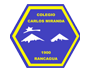                        Pensamiento Matemático /Carla Ibarra Castañeda                       Educadora de Párvulos GUÍA DE APOYO N °7Número 4Horario de actividades para trabajar durante la semana         LUNES               MARTES            MIERCOLES          JUEVES            VIERNES                            Colegio Carlos Miranda Miranda                           Pensamiento Matemático /Carla Ibarra Castañeda                           Educadora de Párvulos                                                                             GUIA DE APOYO N°1Nombre: _________________________________________________________Fecha:    martes 12 de mayo del 2020Antes de comenzar te invito a mirar estos videos https://www.youtube.com/watch?v=9PpYB12PVkghttps://www.youtube.com/watch?v=Tv_STe_Q6T8Ahora que ya los viste te invito a buscar cosas que tengas en tu casa y a agruparlos de a cuatro, pueden ser cosas iguales o diferentes, una vez que lo hayas hecho cuenta cada grupo de cosas.Ahora ya pudes responder la ficha de trabajo ,debes recortar muchos números 4 y pegarlos dentro del número ( sino tienes recortes de números los puedes escribir en una hoja y luego recortarlos) ¿Qué números es? ¿Qué números pegaste? ¿Qué número va antes del 4?¿Qué número va después ?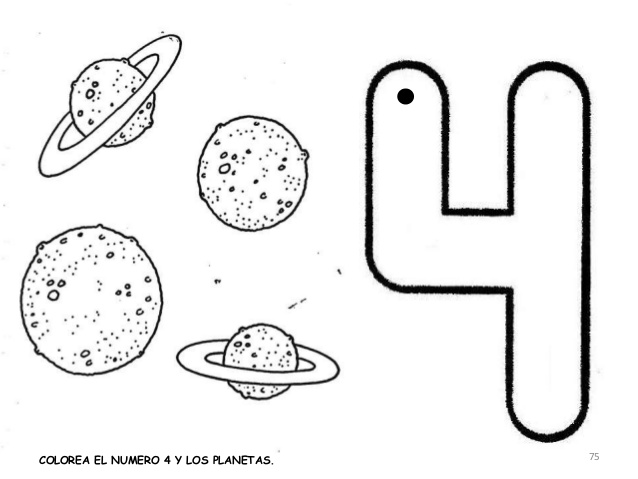                           ¿CÓMO TE RESULTÓ LA ACTIVIDAD? COLOREA CÓMO LA EVALUARÍAS TÚ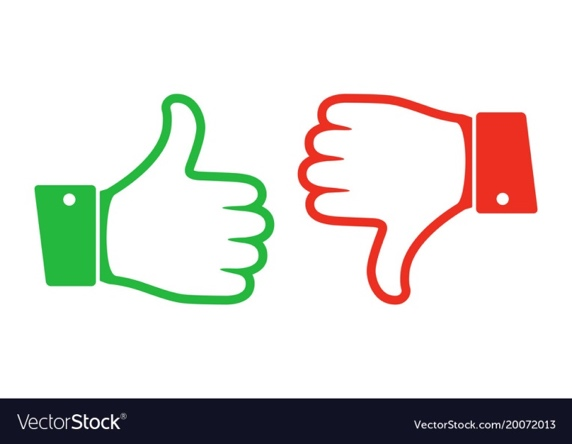                              Colegio Carlos Miranda Miranda                           Pensamiento Matemático /Carla Ibarra Castañeda                           Educadora de Párvulos                                                                             GUIA DE APOYO N°2Nombre: _________________________________________________________Fecha:    miércoles 13 de mayo del 2020Antes de resolver la ficha te invito a revisar nuevamente el video y a recordar el número aprendido el día de ayer, ¿Qué número es? Ahora debes observar bien la imagen, primero con tu dedo índice debes hacer el número 4, luego con lápiz de mina, cuenta las flores , solo debes pintar 4 y para finalizar debes usar tu lápiz de mina y hacer todos los números 4                                                               ¿Cómo lo hiciste? 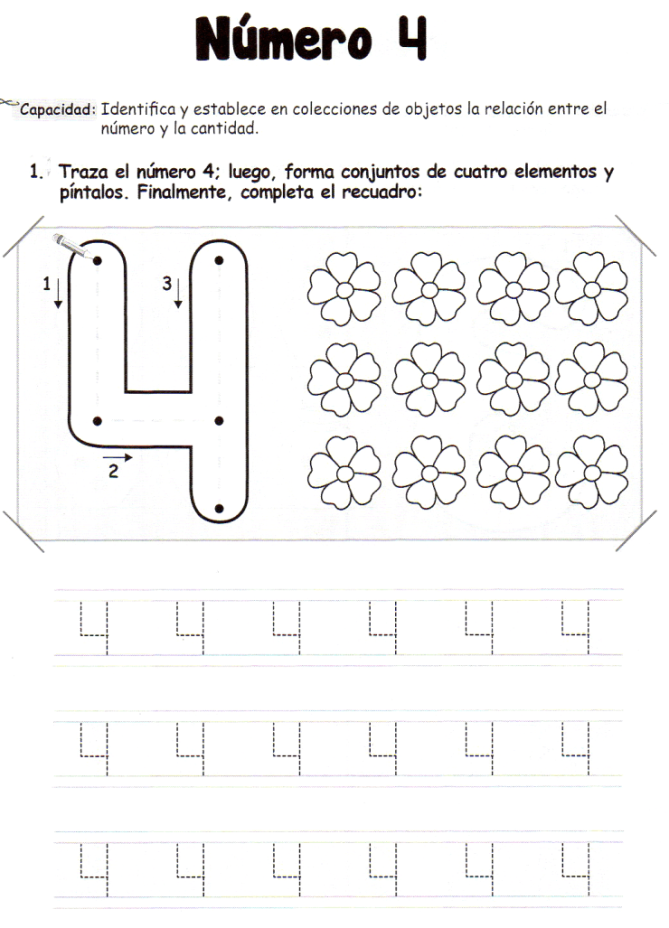                               ¿CÓMO TE RESULTÓ LA ACTIVIDAD? COLOREA CÓMO LA EVALUARÍAS TÚ                          Colegio Carlos Miranda Miranda                           Pensamiento Matemático /Carla Ibarra Castañeda                           Educadora de Párvulos                                                                             GUIA DE APOYO N°3Nombre: _________________________________________________________Fecha:    jueves 14 de mayo del 2020Hoy recordaremos todo lo apredido sobre los números (1 al 4).Primero debes repasar con tu dedo índice todos los números,luego hacerlo con tu lapiz de minaLuego debes contar frente a cada número la cantidads de objetos que hay en cada cuadrado ,tu sólo debes pintar en cada cuadrado lo que índica el número .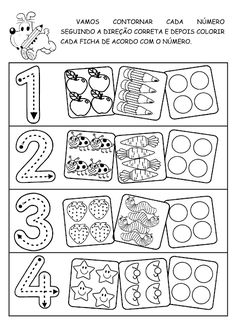                               Ahora te invito a pintar en el recuadro de acuerdo a tus logros                           Colegio Carlos Miranda Miranda                           Pensamiento Matemático /Carla Ibarra Castañeda                           Educadora de PárvulosNombre del Estudiante:Objetivos de Aprendizaje:7. Representar números y cantidades hasta el 10, en forma concreta, pictórica y simbólica.	7. Representar números y cantidades hasta el 10, en forma concreta, pictórica y simbólica.	7. Representar números y cantidades hasta el 10, en forma concreta, pictórica y simbólica.	Cont. ConceptualesNúmero y cantidad Número y cantidad Número y cantidad Curso:Prekinder-kinderFecha12,13 y 14 de mayoInstrucciones Generales:Estimados estudiantes y apoderados: En estas actividades de matemáticas trabajaremos el número 4 contaremos, escribiremos y seremos muy creativos, antes de comenzar a responder debes escribir tu nombre y luego revisar los videos que estarán abajo escritos, se trabajará una ficha por día las cuales tendrán la fecha escrita en ella.A continuación, hay unos links que te puede ayudar a comprender mejor las actividades.https://www.youtube.com/watch?v=9PpYB12PVkghttps://www.youtube.com/watch?v=Tv_STe_Q6T8Estimados estudiantes y apoderados: En estas actividades de matemáticas trabajaremos el número 4 contaremos, escribiremos y seremos muy creativos, antes de comenzar a responder debes escribir tu nombre y luego revisar los videos que estarán abajo escritos, se trabajará una ficha por día las cuales tendrán la fecha escrita en ella.A continuación, hay unos links que te puede ayudar a comprender mejor las actividades.https://www.youtube.com/watch?v=9PpYB12PVkghttps://www.youtube.com/watch?v=Tv_STe_Q6T8Estimados estudiantes y apoderados: En estas actividades de matemáticas trabajaremos el número 4 contaremos, escribiremos y seremos muy creativos, antes de comenzar a responder debes escribir tu nombre y luego revisar los videos que estarán abajo escritos, se trabajará una ficha por día las cuales tendrán la fecha escrita en ella.A continuación, hay unos links que te puede ayudar a comprender mejor las actividades.https://www.youtube.com/watch?v=9PpYB12PVkghttps://www.youtube.com/watch?v=Tv_STe_Q6T8¿Qué número aprendimos?¿Qué número va antes del 4?¿Qué número va después?                                          SOLUCIONARIO O RESPUESTA ESPERADA                                          SOLUCIONARIO O RESPUESTA ESPERADANÚMERO DE PREGUNTARESPUESTASFicha N° 1 Rellena número 4 con muchos números 4 Ficha N°2Grafica número 4 y colorea solo 4 flores Ficha N°3Número 1: en cada cuadrado solo debe pintar un objeto Número 2: en cada cuadrado solo debe pintar dos objetosNúmero 3: en cada cuadrado solo debe pintar tres objetosNúmero 4: en cada cuadrado solo debe pintar cuatro objetos